Tutor Job Description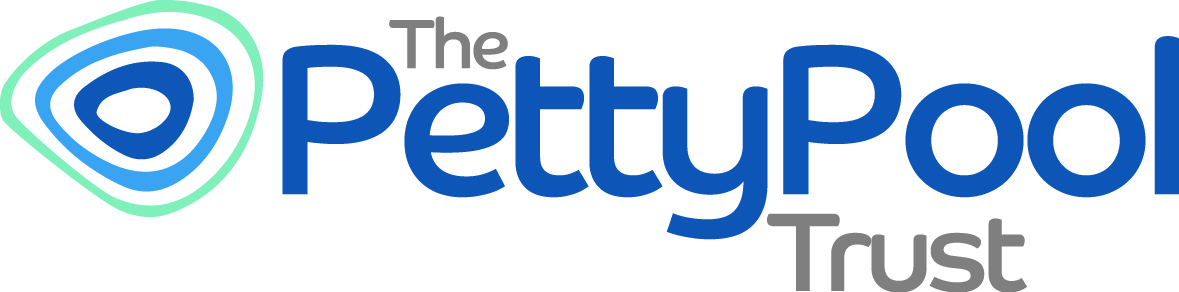 2016 - 2017JOB TITLE: 	TutorLOCATION: 	Petty Pool Vocational College, Pool Lane, Sandiway, Cheshire, CW8 2DRREPORTS TO: 	Curriculum DirectorSALARY:	                 £25755 per annum (NQT starting at £19255)HOURS:		Monday – Friday 8.30am – 4.30pm. Term Time only, approx. 11 weeks off per annum. This is a 12 month contract.DBS:		Enhanced check required                                     Closing date for receipt of completed applications – 26 June 2017Tutor Person Specification 2016 - 2017Tutor                                              SummaryResponsible for the efficient and effective running of your department, you will plan, deliver and assess learners with High Needs on 16-19 Study Programmes. This will include the design & production of appropriate learning and assessment materials and the practical delivery of sessions for accredited qualifications ranging from pre-entry to Level 1, depending on course / cohort.  The role will also include the pastoral care of learners on your course.                ResponsibilitiesInitial, diagnostic, baseline and ongoing assessments in vocational area and also functional skills using BKSBTo set appropriate SMART targets via the Individual Learning Plans (ILP)To carry out regular reviews; record, track, monitor and report on learner progress and complete evaluationsTo produce detailed Schemes for Learning for Courses / UnitsTo prepare appropriate learning and assessment materialsTo deliver high quality lessons and produce lesson plansTo identify opportunities for candidates to demonstrate competence and collect evidenceTo identify valid and sufficient evidence and sources of evidence to meet national standardsTo deliver training & education to prescribed standards, meeting the requirements of funding bodiesTo teach in a variety of styles To individualize learning and differentiate delivery for all learnersTo manage Learner Mentors effectively to maximise learning, providing them with clear instructionsTo accurately assess and record students additional support requirements, building on EHC plansTo report and log student incidents allowing a comprehensive case of additional support to be compiledTo comply with Safeguarding and Prevent policy and procedures at all times, ensuring the safety of all learnersTo provide a positive role model for all students and act as a Personal Tutor providing pastoral care and supportTo deliver group tutorial sessions, 1:1 tutorial discussions and monitor target setting and progressTo work with learners to plan ‘Get up & go’ Life Skills sessions to meet individual personal, social & wellbeing needsTo plan & deliver an Enrichment programme of activities to enhance the learner experience of college lifeTo motivate, advise and support students at all timesTo work as part of a team sharing ideas and experiencesTo promote and maintain a stimulating, progressive classroom environmentTo demonstrate consistent confidentiality in all matters concerning studentsTo take responsibility for students when taking part in off-site activitiesTo take responsibility for students whilst transporting them in Petty Pool Trust vehiclesTo take responsibility for maintaining Health & Safety on and off site, undertaking relevant risk assessment activityTo organise and facilitate suitable vocational work placements for learners on the course to be accessed on a rota basisTo utilize existing links to enhance the course and develop new community projects through partnership opportunitiesTo be proactive in cultivating new links with industry and organisations active in the vocational areaTo participate in college observation systems in order to quality assure Teaching, Learning and AssessmentTo take part in training and CPD opportunities and required by the collegeTo take part in residential holidays as required by the collegeTo support the ethos of the college and promote equality and diversityTo be flexible and easily able to adapt to changes in duties, routine and circumstancesTo accept the daily fluctuations within the organisation and support requirements of learnersQualifications and ExperienceEssentialDesirableEnglish and Maths GCSE or equivalent at grade C or aboveHold a higher level qualification in specific Vocational AreaHold or be working towards a PGCE / Cert.Ed. qualificationOR Hold or be working towards PTLLS / CTLLS / DTLLS qualificationEducated to Degree level or aboveExperience of people with learning disabilitiesExperience of working within Further EducationExperience of teaching Functional Skills Hold or be working towards ECDL or equivalent IT qualificationHold or be working towards a Basic First Aid CertificateHold or be working towards qualifications in Safeguarding and PreventKnowledge and SkillsEssentialDesirablePrevious experience of delivering accredited learningExperience of planning programmes for learners between pre entry & level 1Experience of providing pastoral care through the personal tutor roleUnderstanding of Initial, Diagnostic and Baseline Assessments Previous experience of BKSB Functional Skills packageUnderstanding of target setting and monitoring of progressExperience of contextualising Functional skills into a range of skill areas (Vocational & ILS)Excellent organisational skillsExcellent ICT skillsAbility to meet legal requirements & understanding of Health & safety legislationAbility to multi task and plan aheadAbility to work within financial budgetary controlsAbility to give effective feedbackAwareness of group dynamicsFull clean drivers licence (Manual Car)Previous experience of working with people with learning disabilitiesExperience & understanding of college systemsKnowledge of recent developments / legislation in FEKnowledge of additional support requirements / High needs learnersPersonal CompetenciesEssentialDesirableSense of humour and caring nature; sensitivity, empathy and tolerance.Ability to work calmly under pressure, prioritise & manage own workloadEmpathy with learners and with issues facing young adultsFlexibility, enthusiasm and a positive attitude at all timesHonesty, fairness and reliability in all matters